Rozdział III  Wojny religijne i dynastyczneTemat: Wojny religijne w XVI wiekuCele:- reformacja i początki konfliktów religijnych- wojny włoskie- konflikty religijne we Francji- klęska Wielkiej ArmadyW 1517 r. Marcin Luter ogłosił 95 tez, co dało początek reformacji. Związane z nią gwałtowne przemiany religijne i społeczne pociągnęły za sobą wojnę chłopską w Rzeszy oraz wiele konfliktów o podłożu religijnym, zakończonych podpisaniem pokoju w Augsburgu.Pod koniec XV w. król Francji Karol XVIII wysłał swoje wojska do Włoch. Wojny włoskie trwały aż do 1559 r. i nie przyniosły Francji żadnych korzyści. W trakcie tych zmagań na polach bitew najważniejszą rolę zaczęły odgrywać artyleria i piechota.W XVI w. wojna domowa na tle religijnym wybuchła również we Francji. Do walki stanęli tam katolicy i kalwiniści (hugenoci). Konflikt zakończył się wydaniem przez Henryka IV Edyktu nantejskiego, zapewniającego tolerancje religijną w państwie.W tym samym stuleciu katolicka Hiszpania, rządzona przez Habsburgów, usiłowała podbić Anglię. Spory religijne pomiędzy katolikami a anglikami odgrywały rolę drugorzędna – decydujące znaczenie miały zatargi ekonomiczne pomiędzy imperiami kolonialnymi: tracącą dominującą pozycję Hiszpanią a coraz potężniejszą Anglią. W 1588 r. do Anglii wyruszyła hiszpańska Wielka Armada, która jednak została pokonana.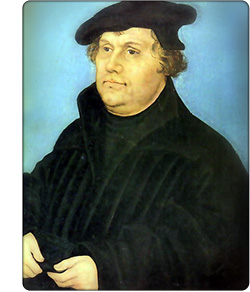 Marcin Luter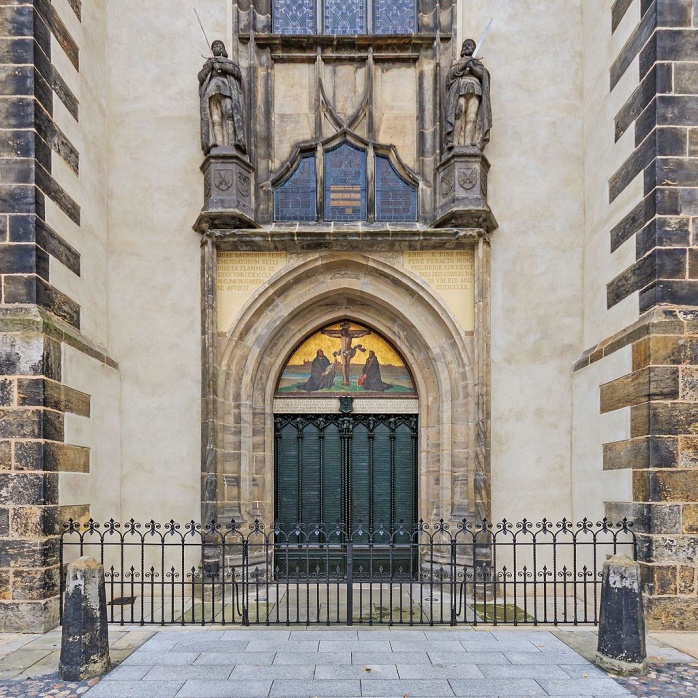 Drzwi kościoła zamkowego Schlosskirche na których Marcin Luter miał przybić swoje tezy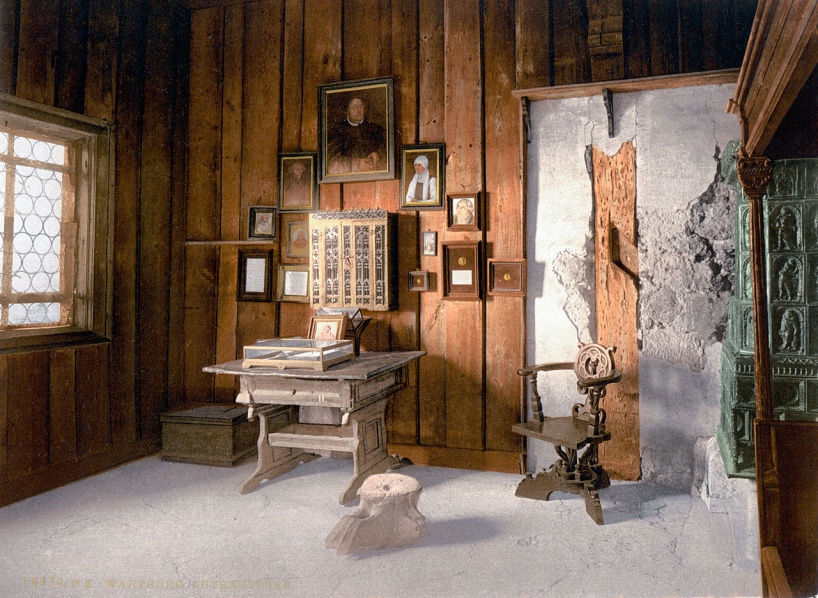 Pokój na zamku w Wartburgu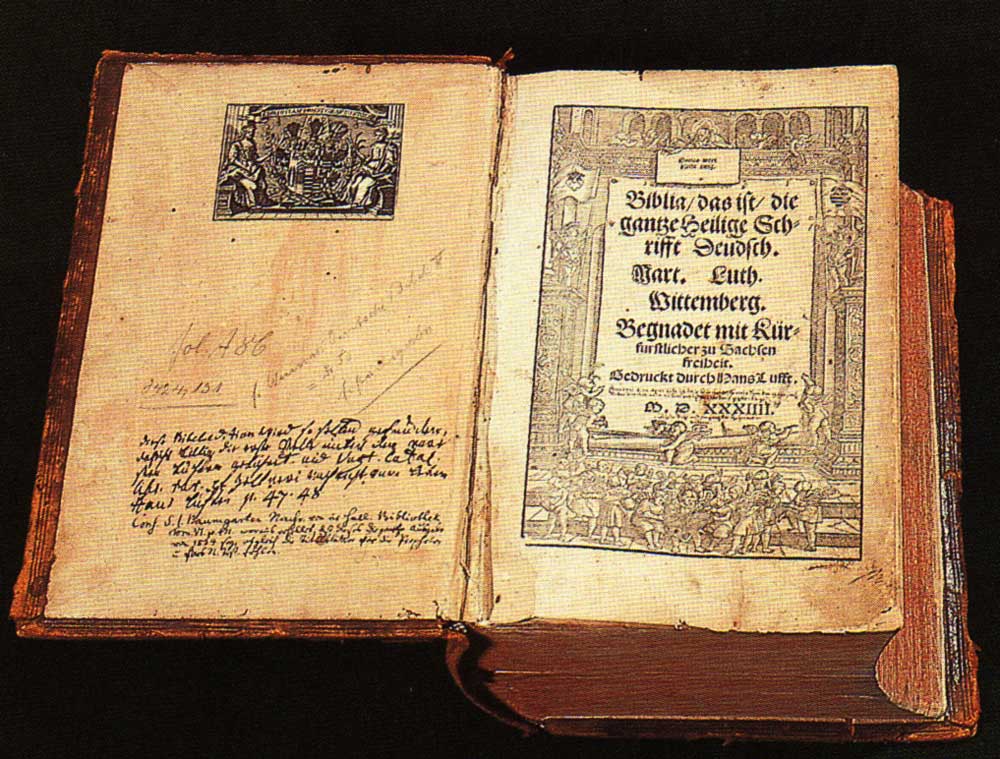 Biblia Lutra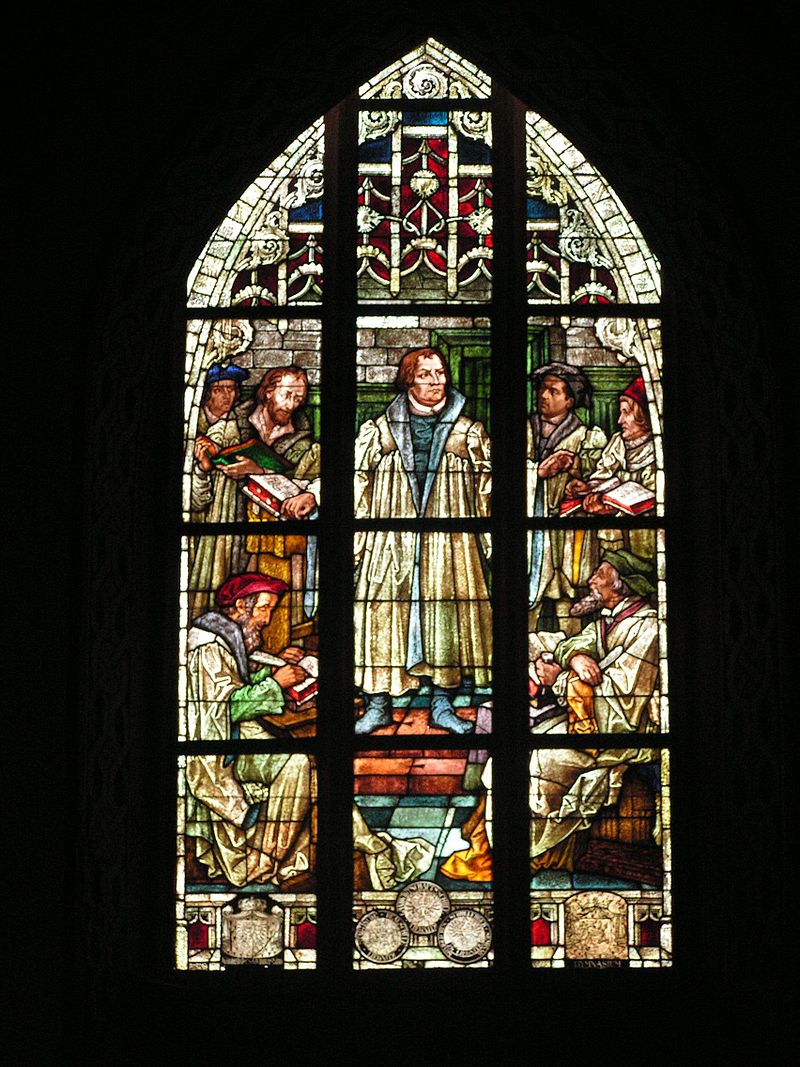 Dysputa nad tłumaczeniem Pisma Świętego. Witraż w kościele NMP w Legnicy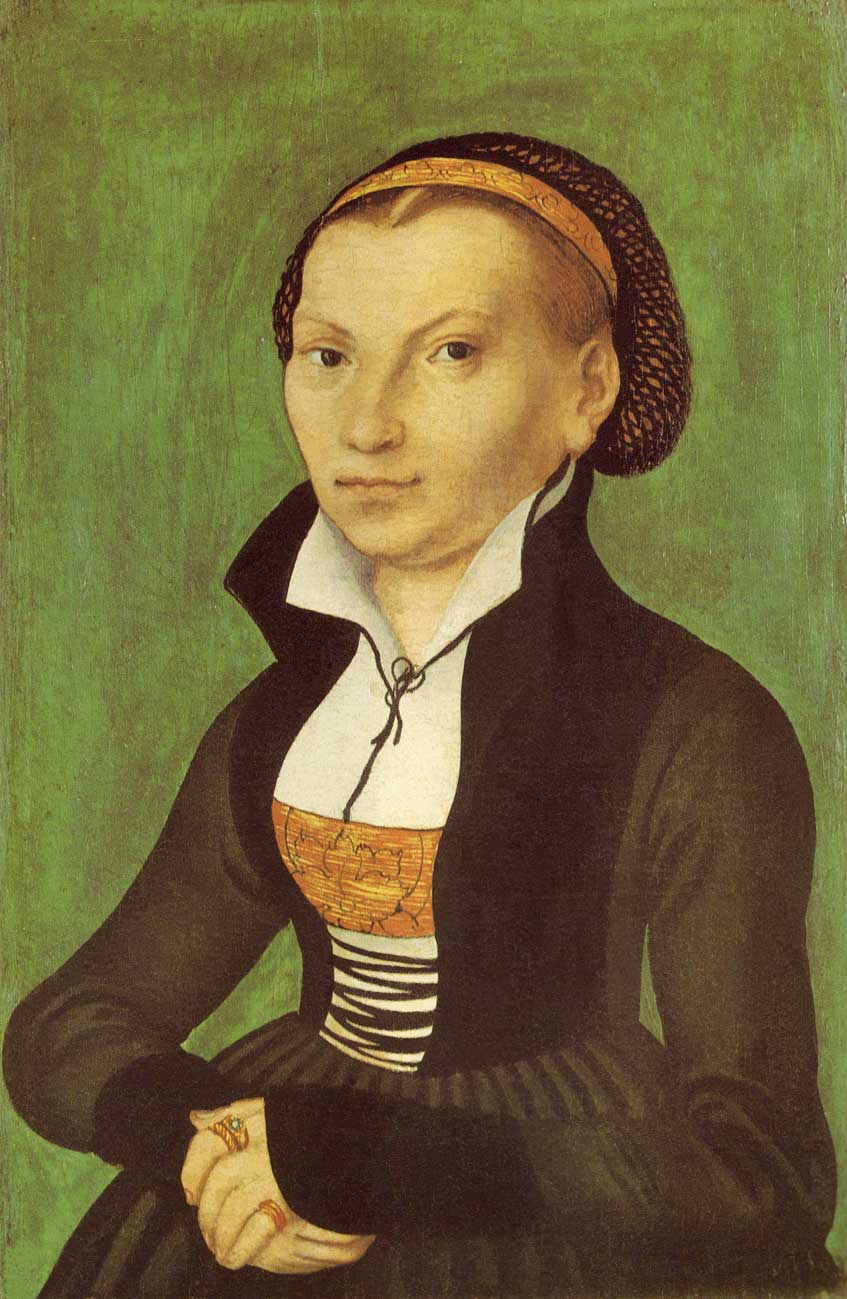 Katarzyna von Bora – małżonka „ojca Reformacji”Temat: Europa w XVII wiekuCele:- konflikt w Niderlandach- wybuch wojny trzydziestoletniej- wojna w Rzeszy- zakończenie wojny trzydziestoletniej- jak walczono w XVII wieku- wzrost potęgi FrancjiW latach 60. XVI w. rozpoczął się konflikt w Niderlandach. Tamtejsi kalwiniści wystąpili przeciwko kościołowi katolickiemu. Wkrótce spór ten przerodził się w wojnę o niepodległość z Hiszpanią. Habsburgowie formalnie uznali niezależność Holandii dopiero w 1648 r., po 80 latach walk.Nasilające się niezadowolenie z rządów Habsburgów doprowadziło w 1618 r. do wybuchu powstania w Pradze. Zostało ono szybko i brutalnie stłumione przez wojska cesarskie, ale zapoczątkowało wojnę trzydziestoletnią, w którą zaangażowały się wszystkie mocarstwa Europy Zachodniej. W efekcie tego konfliktu doszło do spustoszenia i wyludnienia się znacznej części Rzeszy. Symbolem okrucieństwa z czasów wojny trzydziestoletniej stała się rzeź protestanckiej ludności Magdeburga przez armię habsburską. W okresie tym najwybitniejsi dowódcy -  Albrecht von Wallenstein oraz Gustaw Adolf – wprowadzili duże zmiany w organizacji i taktyce walki.Wojna trzydziestoletnia, wojna toczona w latach 1618-1648 pomiędzy habsburskimi cesarzami i katolickimi książętami Rzeszy, skupionymi w tzw. Lidze Katolickiej, których popierały Hiszpania, Niderlandy i okresowo Dania, a obozem protestanckim, tzw. Unią Protestancką, oraz jego sprzymierzeńcami: Francją, Szwecją, Holandią, Sabaudią i Danią.Do wojny trzydziestoletniej doprowadziły narastające w Niemczech antagonizmy religijne i polityczne, jej bezpośrednią przyczyną było antyhabsburskie powstanie w Czechach (defenestracja praska 23 maja 1618). W okresie późniejszym decydującym czynnikiem kontynuowania wojny było dążenie Gustawa II Adolfa do opanowania ziem na południe od Morza Bałtyckiego i poddanie całego Bałtyku szwedzkiej kontroli, a także nieustająca rywalizacja francusko-habsburska. Przyczyny wybuchu wojny:
1. problemy polityczne wewnątrz Rzeszy Niemieckiej, rywalizacja poszczególnych książąt z cesarzem

2. działania dynastii Habsburgów, prowadzące do zjednoczenia Rzeszy Niemieckiej w jedno silne państwo z panującą religią katolicką

3. sytuacja na Węgrzech i w Czechach, które wchodziły w skład państwa Habsburgów (były rządzone przez ta dynastię). Władcy z tej dynastii łamali otrzymane w tych krajach przez protestantów prawa

4. ogólne rozbicie Europy w wyniku reformacji, podział na państwa katolickie i protestanckie

5. powołanie do życia w 1608 roku Unii Ewangelickiej, na czele z elektoratem Palatynatu - Fryderykiem V, jako ugrupowania protestantów popieranego przez takie państwa, jak: Francja, Szwecja, Holandia i 
Dania

6. powołanie Ligii Katolickiej (jako bezpośrednia odpowiedź na powołanie Unii Ewangelickiej) przez katolicką Hiszpanię oraz Habsburgów w 1609 roku, na czele z księciem bawarskim MaksymilianemDzieje wojny trzydziestoletniej można podzielić na 4 okresy:

1) tzw. czesko-palatynacki (1618-1623) - 1620 wojska koalicji habsbursko-katolickiej zadały protestantom czeskim klęskę pod Białą Górą, 1621-1623 zajęły Palatynat, przekazując jego posiadłości wraz z godnością elektorską przywódcy Ligi Katolickiej, księciu bawarskiemu Maksymilianowi I. Doprowadziło to do zawarcia w 1625 antycesarskiego porozumienia Danii, Holandii i Anglii.

2) tzw. duński (1625-1629) - 1625 wojska Chrystiana IV duńskiego wkroczyły do Niemiec. W kwietniu 1625 wojska cesarskie pod dowództwem A.W.E. von Wallensteina pokonały w pobliżu Dessau wojska najemne P. von Mansfelda, zajmując następnie Holsztyn, Meklemburgię i Pomorze Zachodnie. W sierpniu 1626 J.T. Tilly rozgromił armię duńską pod Lutter am Barenberge. Na mocy zawartego w maju 1629 pokoju w Lubece Chrystian IV odzyskał utracone posiadłości za cenę nieingerencji w sprawy Niemiec.

3) tzw. szwedzki (1630-1635) - zawarcie rozejmu polsko-szwedzkiego w Altmarku (1629) umożliwiło Szwedom wystąpienie przeciwko Habsburgom w Niemczech. 1630 armia Gustawa II Adolfa opanowała Pomorze Zachodnie, 1631 pokonała wojska cesarskie pod Breitenfeld, 1632 pod Rain nad rzeką Lech. Po stronie szwedzkiej opowiedzieli się prawie wszyscy książęta i miasta protestanckie. W listopadzie 1632 wojska cesarskie poniosły porażką pod Lützen. Klęska Szwedów pod Nördlingen (wrzesień 1634) doprowadziła do zawarcia pokoju w Pradze pomiędzy cesarzem a elektorem saskim Janem Jerzym, który przystąpił do sojuszu antyszwedzkiego.

4) tzw. francusko-szwedzki (1635-1648) - Francja przystąpiła do wojny obawiając się dalszego wzrostu sił cesarskich. 1641-1643 Szwedzi spustoszyli Śląsk, Czechy i Morawy, 1642 pokonali ponownie armię cesarską pod Breitenfeld. 1643 Dania poparła cesarza, jednakże jej armia została wkrótce rozbita przez Szwedów (na mocy pokoju w Brömsebrö 1645 Duńczycy utracili Bornholm, Ösel i część posiadłości w Norwegii). 1645 wojska szwedzkie pokonały armię cesarską pod Magdeburgiem i Jankowicami. 1646 połączona armia francusko-szwedzka wkroczyła do Bawarii, zmuszając Maksymiliana I do zawarcia rozejmu w Ulm (1647). 1648 wojska francuskie zwyciężyły armię hiszpańską w Niderlandach. Niepowodzenia armii cesarskiej i jej sprzymierzeńców doprowadziły w październiku 1648 do podpisania kończącego wojnę trzydziestoletnią pokoju westfalskiego.
 Oprócz zmian terytorialnych wojna trzydziestoletnia spowodowała dalsze rozdrobnienie polityczne Niemiec oraz doprowadziła do ich całkowitej ruiny gospodarczej.Wojna nie zakończyła się zupełnym zwycięstwem strony protestanckiej. Jej głównymi skutkami, oprócz zapewnienia częściowej wolności wyznania na terenie Rzeszy, było osłabienie dynastii Habsburgów, wzmocnienie pozycji Francji i Szwecji oraz uznanie niepodległości Zjednoczonych Prowincji Niderlandów. Z drugiej strony Habsburgowie osiągnęli rekatolicyzację Czech i umocnili swoją pozycję w tym państwie. Wojnę zakończył pokój westfalski podpisany w 1648.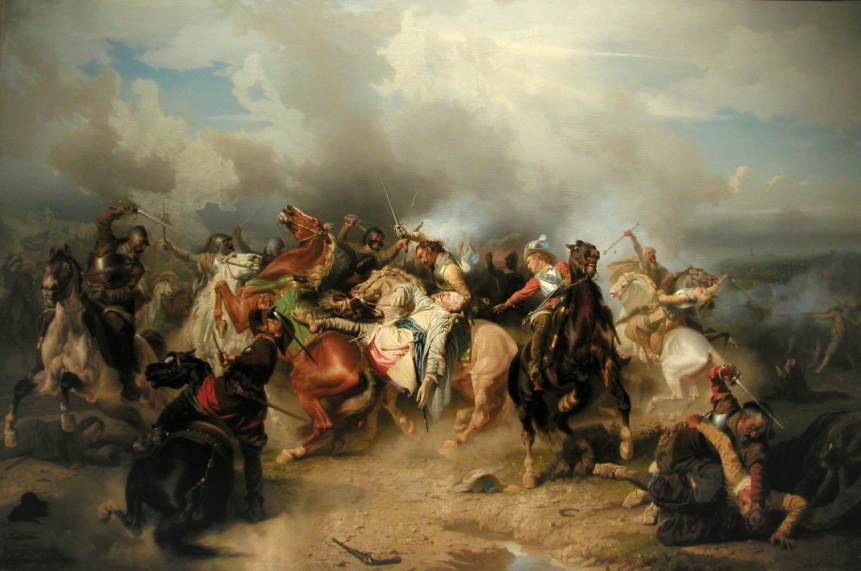 Bitwa pod Lützen (1632)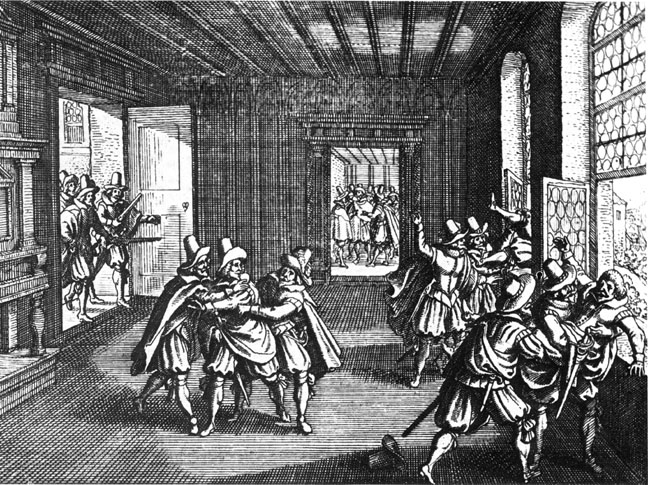 Defenestracja praska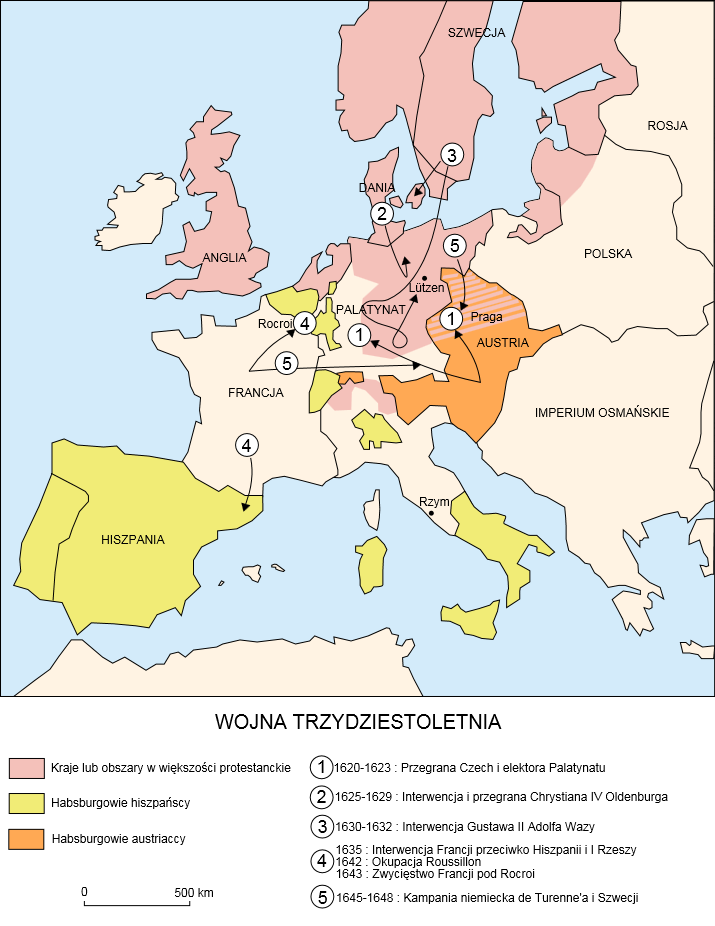 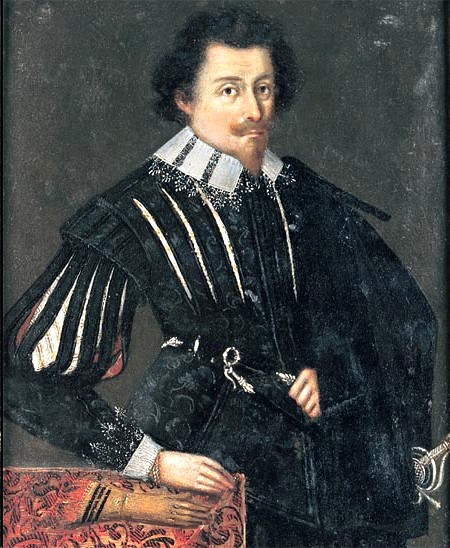 Albrecht von Wallenstein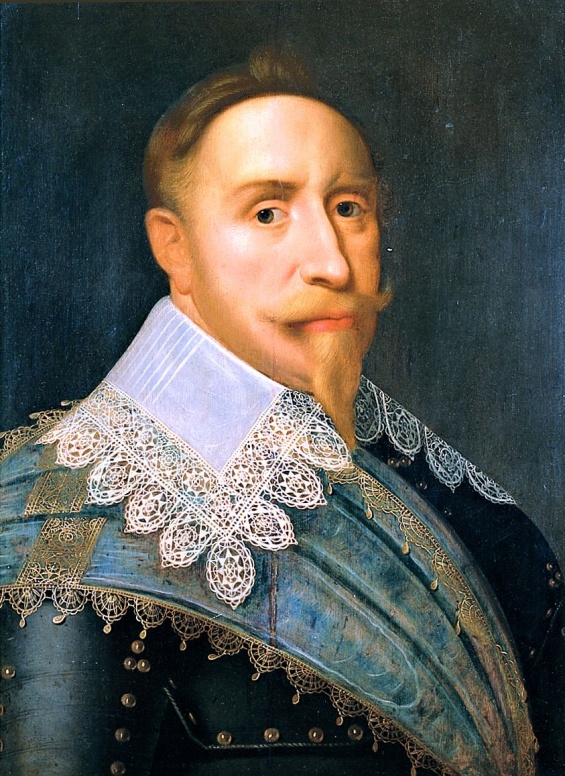 Gustaw Adolf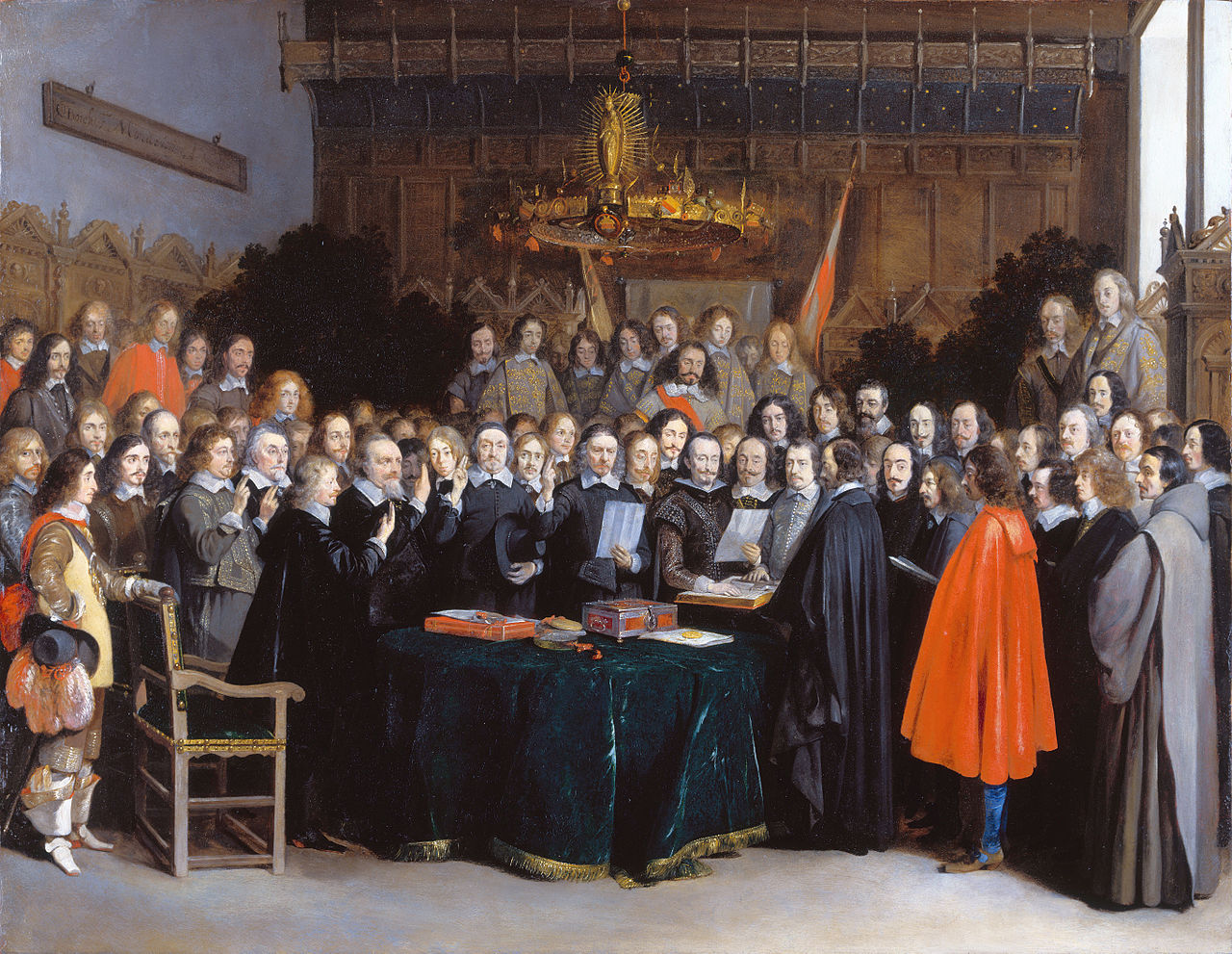 Pokój westfalski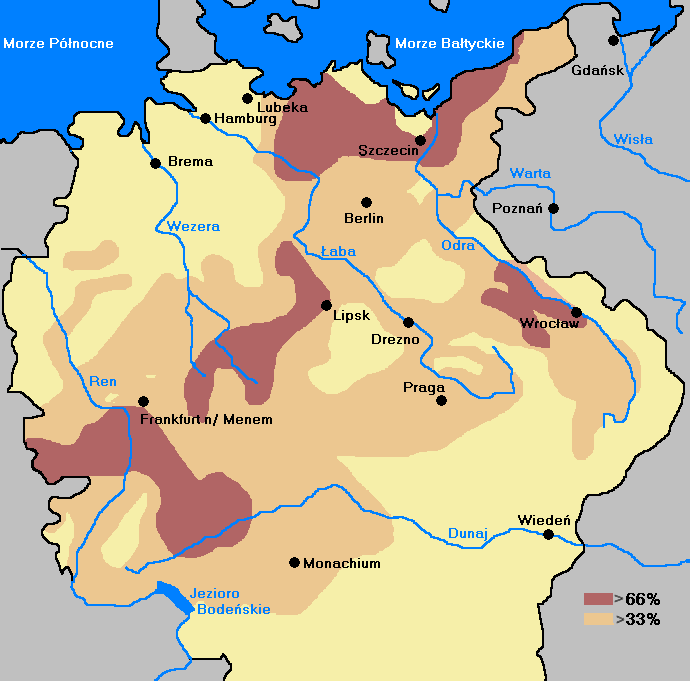 Straty ludnościowe w Rzeszy na skutek wojny